Анонс МАУК «СДК«Гротеск»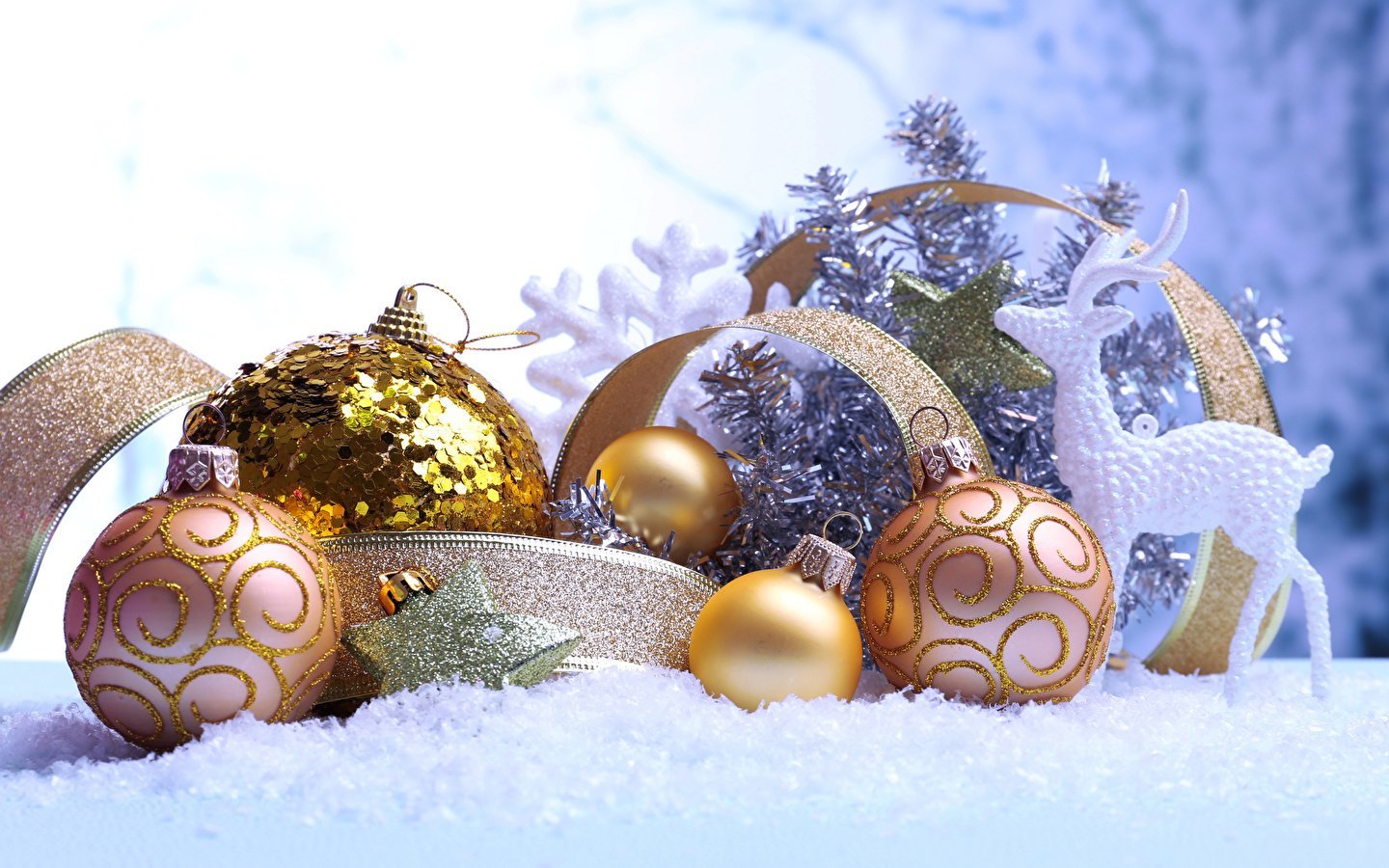 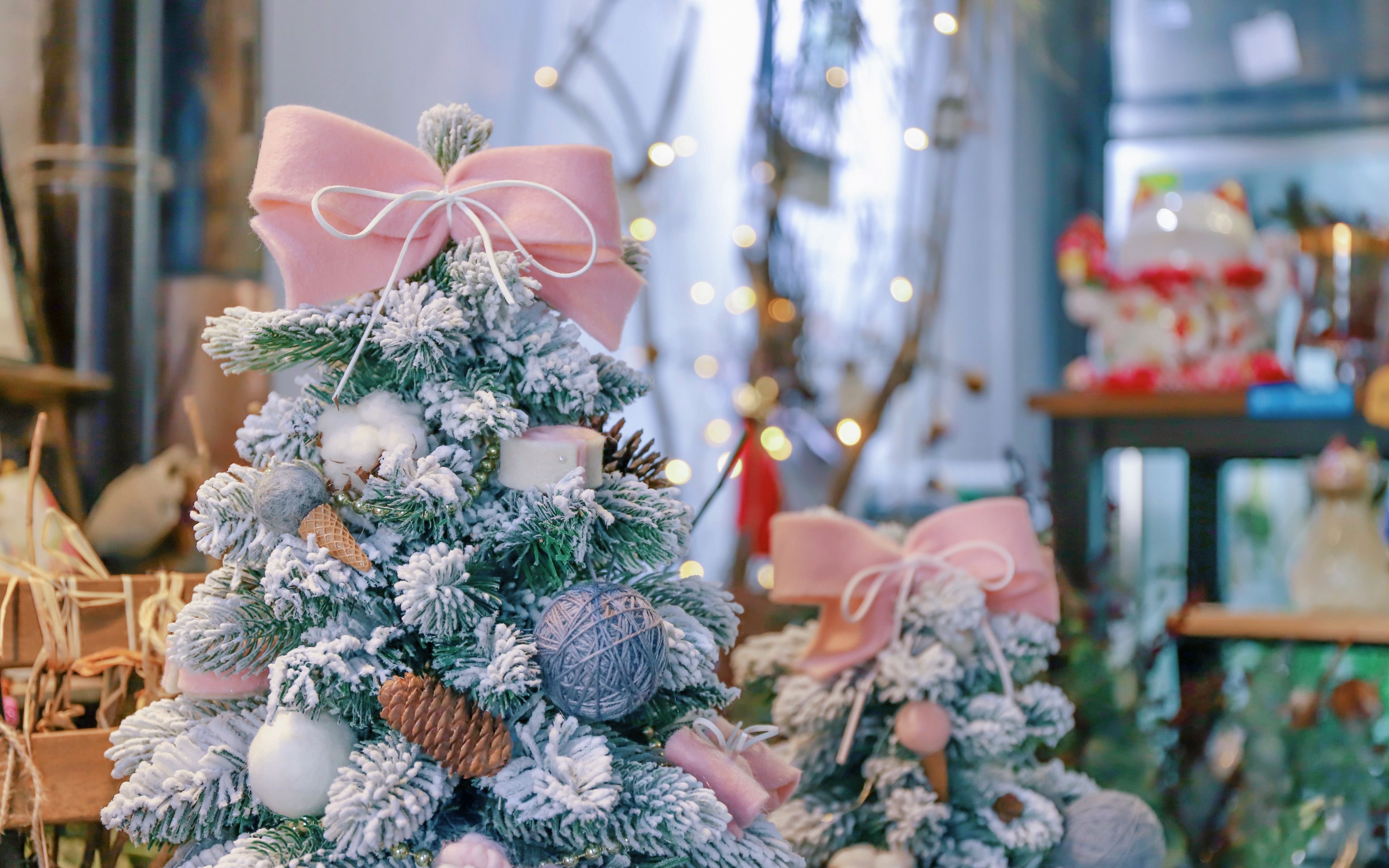 с. п. Верхнеказымский на январь 2024 г.ДатаНаименованиемероприятияМестопроведенияОтветственный1.Культурно - досуговые мероприятия для детей до 14 лет1.Культурно - досуговые мероприятия для детей до 14 лет1.Культурно - досуговые мероприятия для детей до 14 лет1.Культурно - досуговые мероприятия для детей до 14 лет1.Культурно - досуговые мероприятия для детей до 14 лет1.03.01.2415.00ч.Игровая программа «Снежный городок»Площадь ДКТвердохлебов М.С.2.03.01.2416.00ч.КинопоказКонцертный залКайзер Н.А.3.06.01.2415.00ч.КинопоказКонцертный залКайзер Н.А.4.07.01.2315.00ч.КинопоказКонцертный залКайзер Н.А.5.10.01.24Познавательная программа «Уроки БЖД»Социальные сетиТвердохлебов М.С.6.20.01.2416.00ч.КуклотерапияДиско-залТвердохлебов М.С.7.30.01.2416.00ч.КинопоказКонцертный залКайзер Н.А.2.Культурно - досуговые мероприятия для молодежи от 15 -35 лет2.Культурно - досуговые мероприятия для молодежи от 15 -35 лет2.Культурно - досуговые мероприятия для молодежи от 15 -35 лет2.Культурно - досуговые мероприятия для молодежи от 15 -35 лет2.Культурно - досуговые мероприятия для молодежи от 15 -35 лет8.03.01.2417.00ч.Игра «Мафия без границ» (Пушкинская карта)Диско-залТвердохлебов М.С.9.12.01.2419.00ч.Тематический музыкальный вечер «Шлягеры» (Пушкинская карта)Диско-залКайзер Н.А.10.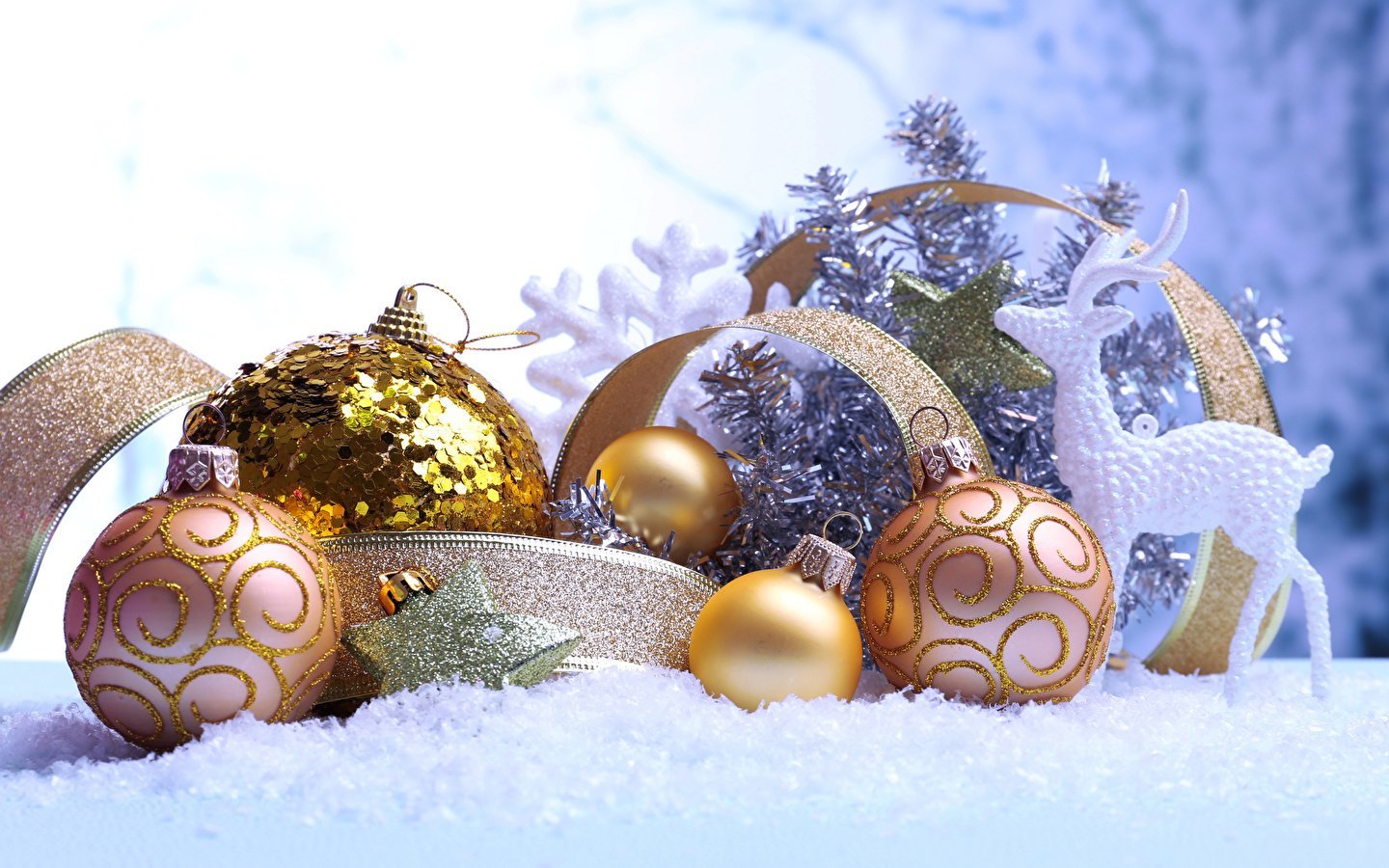 16.01.2416.00ч.Литературно-познавательная программа «Классика» (Пушкинская карта)Концертный залКайзер Н.А.11.19.01.2417.00ч.Мастер-класс «Роспись свечей»(Пушкинская карта)Диско-залКайзер В.И.12.24.01.24Литературная гостиная(Пушкинская карта)Диско-залКладова А.Н.13.26.01.2419.00ч.Тематический музыкальный вечер «Шлягеры» (Пушкинская карта)Диско-залКайзер Н.А.3.Культурно – досуговые мероприятия для населения старше  35 лет3.Культурно – досуговые мероприятия для населения старше  35 лет3.Культурно – досуговые мероприятия для населения старше  35 лет3.Культурно – досуговые мероприятия для населения старше  35 лет3.Культурно – досуговые мероприятия для населения старше  35 лет14.06.01.2421.00ч.КинопоказКонцертный залКайзер Н.А.15.12.01.2422.00ч.Развлекательная программа «Старый Новый год»Диско-залКайзер Н.А.16.13.01.2421.00ч.КинопоказКонцертный залКайзер Н.А.17.20.01.2421.00ч.КинопоказКонцертный залКайзер Н.А.18.23.01.24Познавательная программа для пожилых «Полезные советики»Социальные сетиВасильева Я.С.19.26.01.2422.00ч.ДискотекаДиско-залКайзер Н.А.20.27.01.2421.00ч.КинопоказКонцертный залКайзер Н.А.4.Мероприятия для разновозрастной категории4.Мероприятия для разновозрастной категории4.Мероприятия для разновозрастной категории4.Мероприятия для разновозрастной категории4.Мероприятия для разновозрастной категории21.06.01.2414.00ч.Игровая программа «Мандариновая елка»Диско-залТвердохлебов М.С.22.27.01.2417.00ч.Акция «Блокадный хлеб»с.п.ВерхнеказымскийКладова А.Н.